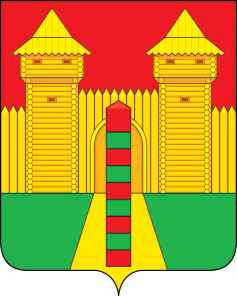 АДМИНИСТРАЦИЯ  МУНИЦИПАЛЬНОГО  ОБРАЗОВАНИЯ «ШУМЯЧСКИЙ   РАЙОН» СМОЛЕНСКОЙ  ОБЛАСТИП О С Т А Н О В Л Е Н И Еот  21.07.2021г.  № 305          п. ШумячиВ соответствии с Федеральным законом от 6 октября 2003 года №131- ФЗ «Об общих принципах организации местного самоуправления в Российской Федерации», Уставом муниципального образования «Шумячский район» Смоленской области, Уставом Шумячского городского поселения,  Положением о порядке организации и осуществления территориального общественного самоуправления в Шумячском городском поселении, утверждённым решением Совета депутатов Шумячского городского поселения от 20.06.2019 г.  № 30, на основании  заявления  председателя Территориального общественного самоуправления«дом №1А ул. Пионерская п.Шумячи» от 19.07.2019г. (регистрационный № 923 от 19.07.2021г.) Администрация муниципального образования «Шумячский район» Смоленской областиП О С Т А Н О В Л Я Е Т:1. Зарегистрировать прилагаемый Устав территориального общественного самоуправления «дом №1А ул. Пионерская п.Шумячи», принятый  учредительным собранием граждан, проживающих в доме №1А ул. Пионерская, п.Шумячи Смоленской области  17 июля 2021 года.2. Внести сведения о регистрации Устава территориального общественного самоуправления «дом №1А ул. Пионерская п.Шумячи» в реестр территориального общественного самоуправления в Шумячском городском поселении  под №3.3. Контроль за исполнением настоящего постановления возложить на управляющего делами Администрации муниципального образования «Шумячский район» Смоленской области И.В. Кулешову.Глава муниципального образования «Шумячский район» Смоленской области                                              А.Н. Васильев 	УСТАВтерриториального общественного самоуправления«дом №1А ул. Пионерская п. Шумячи» 1. Общие положения1.1. Территориальное общественное самоуправление «дом №1А                            ул. Пионерская п. Шумячи»,   создано по решению собрания граждан  17.07.2021 года.1.2. Правовую основу территориального общественного самоуправления в Шумячском городском поселении составляют Конституция Российской Федерации, федеральные законы от 6 октября 2003 года № 131-ФЗ "Об общих принципах организации местного самоуправления в Российской Федерации",  от 12.01.1996г.  № 7-ФЗ № 7-ФЗ "О некоммерческих организациях", Устав Шумячского городского поселения, Положение о порядке организации и осуществления территориального общественного самоуправления в Шумячском городском поселении иными муниципальными правовыми актами и настоящим Уставом.1.3. Основными принципами осуществления территориального общественного самоуправления в Шумячском городском поселении являются законность, гласность и учёт общественного мнения, выборность и подконтрольность органов территориального общественного самоуправления гражданам; участие граждан в выработке и принятии решений по вопросам, затрагивающим их интересы, взаимодействие с органами местного самоуправления, сочетание интересов граждан, проживающих на соответствующей территории, с интересами жителей всего Шумячского городского поселения.1.4. Полное наименование территориального общественного самоуправления: Территориальное общественное самоуправление «дом №1А ул. Пионерская п.Шумячи».1.5. Сокращенное наименование территориального общественного самоуправления: «ТОС №3».1.6. Территориальное общественное самоуправление «дом №1А                     ул. Пионерская п.Шумячи» (далее также – ТОС) не является юридическим лицом.2. Территория территориального общественного самоуправления2.1. ТОС осуществляется на территории в границах дома №1А ул. Пионерской поселка Шумячи, утверждённых решением Совета депутатов Шумячского городского поселения «Об установлении границ территорий, на которых осуществляется территориальное общественное самоуправление» от 29.06.2021г.          № 262.2. Границы территории ТОС не являются границами земельного участка и не попадают в сферу действия земельного законодательства.3. Участники ТОС3.1. В осуществлении ТОС вправе принимать участие граждане, проживающие на территории ТОС, достигшие шестнадцатилетнего возраста (далее - участник ТОС).3.2. Участник ТОС имеет право:-  принимать участие в мероприятиях, собраниях и конференциях, проводимых ТОС;          -  избирать и быть избранным в органы ТОС;-  вносить на рассмотрение органа ТОС предложения по деятельности ТОС, принимать личное участие в работе органа ТОС при обсуждении его предложений, заявлений, жалоб. 3.3. Участник ТОС обязан:- соблюдать требования настоящего Устава; активно содействовать достижению целей и задач ТОС; - посильно участвовать в работе ТОС, реализации решений собрания ТОС, органа ТОС; - не нарушать законные права и интересы других участников.4. Цели создания, задачи и направления деятельности ТОС4.1. Основной целью ТОС является самостоятельное и под свою ответственность осуществление гражданами собственных инициатив по решению вопросов местного значения.4.2.  Задачами ТОС являются:- реализация планов и программ развития территории ТОС, направленных на её благоустройство, удовлетворение социально-бытовых потребностей жителей и улучшение социально-культурных условий жизнедеятельности граждан;- развитие общественной инициативы граждан, повышение их активности и ответственности в решении вопросов местного значения; - защита прав и интересов граждан, проживающих на территории ТОС;- формирование добрососедских отношений между жителями.4.3. Основные направления деятельности ТОС:а) защита прав и законных интересов населения территории ТОС в органах государственной власти и органах местного самоуправления;б) осуществление общественного контроля за:- санитарно-эпидемиологической, экологической обстановкой и пожарной безопасностью;- выполнением порядка управления и распоряжения муниципальной собственностью, в т. ч. землей на территории ТОС;- соблюдением предприятиями торговли, бытового обслуживания установленных законодательством прав потребителей;в) разработка и представление органам местного самоуправления предложений и проектов планов развития территории ТОС для использования их в составе планов и программ комплексного социально-экономического развития Шумячского городского поселения;г) содействие в проведении акций милосердия и благотворительности органами государственной власти, органами местного самоуправления, благотворительными фондами, гражданами и их объединениями, участие в распределении гуманитарной и иной помощи;д) содействие органам местного самоуправления в работе по обеспечению санитарного благополучия на территории ТОС, участие в общественных мероприятиях по благоустройству и озеленению территории ТОС, обустройству мест массового отдыха населения;е) в установленном законом порядке оказание содействия правоохранительным органам в поддержании общественного порядка на территории ТОС;ж) осуществление работы с детьми и молодёжью, содействие в проведении культурных, спортивных, лечебно-оздоровительных мероприятий, организации досуга населения;з) оказание органам местного самоуправления содействия в содержании жилищного фонда на территории ТОС, в организации участия населения в общественных мероприятиях, решении социально-бытовых вопросов жителей;и) содействие проведению на территории ТОС публичных слушаний, опроса граждан, развитию гражданской активности населения;к) информирование жителей о принятых органами государственной власти Российской Федерации, Смоленской области, органами местного самоуправления и должностными лицами органов местного самоуправления решениях, затрагивающих интересы жителей территории ТОС, в том числе о решениях, принятых по предложению или при участи ТОС;л) внесение предложений в органы местного самоуправления по вопросам, затрагивающим интересы граждан, по использованию земельных участков на территории ТОС;м) внесение предложений в органы местного самоуправления по вопросам организации детских и оздоровительных площадок, скверов, по вопросам содержания домашних животных, а также по другим вопросам;н) обсуждение проектов федеральных и областных законов, муниципальных правовых актов муниципального района и Шумячского городского поселения, внесение соответствующих предложений;о) иные направления деятельности, не противоречащие действующему законодательству и служащие достижению уставных целей.4.4. ТОС осуществляется непосредственно населением путём проведения собраний, конференций, а также посредством создания органов ТОС.4.5. Органы ТОС по решению собрания участников ТОС могут быть юридическими лицами.4.6. Органом ТОС является совет ТОС.5. Порядок назначения и проведения собраний граждан,их полномочия и порядок принятия решений5.1. Собрание созывается по инициативе:- инициативной группы жителей, имеющих право на участие в ТОС;- совета ТОС.5.2. Подготовка и проведение собрания осуществляется инициатором их проведения.5.3. Для проведения собрания инициатор: - решает вопрос о предоставлении помещения для проведения собрания;- уведомляет органы местного самоуправления  о дате, месте и времени проведения собрания;- составляет списки граждан, проживающих на территории ТОС, имеющих право на участие в организации и осуществлении ТОС;- готовит проект повестки дня  проведения собрания;- информирует жителей о дате, месте и времени проведения собрания.5.4. Собрание созывается по мере необходимости, но не реже одного раза в год.5.5. Повестка дня проведения собрания утверждаются собранием.5.6. Собрание, созванное инициативной группой, открывает и ведёт до избрания председателя собрания, представитель инициативной группы.Собрания, созванные советом ТОС, ведёт председатель совета ТОС.5.7. На собрании избираются секретарь и счётная комиссия.5.8. Секретарь собрания ведёт протокол, в котором указываются:1) дата и место проведения собрания;2) общее число жителей, обладающих правом на участие в ТОС;3) число жителей, принявших участие в собрании;4) фамилия, инициалы председателя и секретаря;5) повестка дня;6) результаты голосования и принятые решения по каждому вопросу повестки дня. Протокол подписывается председателем и секретарем собрания.5.9. Счетная комиссия осуществляет подсчёт голосов участников собрания при голосовании по решениям повестки дня. Число членов счетной комиссии устанавливается собранием.5.10. Собрание считается правомочным, если в нем принимают участие не менее 1/3 жителей  соответствующей территории, достигших шестнадцатилетнего возраста.5.11. Решения собрания принимаются открытым голосованием большинством голосов от числа присутствующих и оформляются протоколом.5.12. Решения, принятые на собраниях, распространяются только на жителей соответствующей территории, носят рекомендательный характер и исполняются жителями на добровольной основе.5.13. Решения, принятые на собраниях, вступают в силу с момента их принятия, если иной срок не указан в самом решении. 5.14. Решения, принятые на собраниях, доводятся уличным комитетом ТОС до жителей соответствующей территории путем вывешивания их в специально оборудованных местах (на стендах, досках объявлений). 5.15. Решения собрания в случае их противоречия законодательству могут быть отменены решениями собрания или судом.6. Порядок формирования, прекращения полномочий, права и обязанности, срок полномочий уличного комитета ТОС6.1. Совет ТОС избирается на собрании сроком на 5 лет. 6.2. Правом избирать и быть избранными в состав совета ТОС обладают граждане постоянно или преимущественно проживающие на территории ТОС и достигшие шестнадцатилетнего возраста.6.3. Не имеют права избирать и быть избранными в состав совета ТОС граждане,  признанные судом недееспособными.6.4. Правом выдвижения кандидатур в состав совета ТОС обладает каждый гражданин или группа граждан постоянно или преимущественно проживающих на территории ТОС, а также представители органов местного самоуправления и общественных объединений.6.5. Избрание состава совета ТОС проводится открытым голосованием. 6.6.  Избранными в состав уличного комитета ТОС считаются граждане, получившие большинство голосов от числа присутствующих на собрании по сравнению с другими кандидатами.6.7. Совет ТОС является высшим органом ТОС.                               6.8. Члены совета на первом заседании из своего состава избирают председателя совета ТОС, заместителя председателя и секретаря, а также могут  образовывать комиссии совета ТОС.6.9. Председатель совета  ТОС (далее – председатель совета):- организует работу совета;- председательствует на заседаниях совета; - организует работу комиссий совета;- организует и контролирует выполнение решений собраний, а также решений совета;- направляет Устав, изменения и дополнения в него в Администрацию муниципального образования «Шумячский район» Смоленской области для регистрации;- представляет интересы населения, проживающего на территории ТОС, в органах государственной власти, органах местного самоуправления, предприятиях, учреждениях и организациях, общественных объединениях;- представляет ежегодный отчёт о деятельности ТОС на собрание;- взаимодействует с представительными и исполнительными органами местного самоуправления;6.10. В случае временного отсутствия председателя совета его обязанности исполняет заместитель председателя совета.6.11. Секретарь совета ведёт протоколы заседаний совета, собраний, осуществляет учёт и сохранность документов совета.6.12. Совет подотчётен собранию граждан, проживающих на территории ТОС.6.13. Заседания совета проводятся по мере необходимости и оформляются протоколом.6.14. Полномочия совета прекращаются в порядке, предусмотренном законодательством и настоящим Уставом в следующих случаях:- по истечению срока, на который был избран совет;- досрочного прекращения полномочия совета по решению собрания, конференции;- в иных случаях, предусмотренных законодательством и настоящим Уставом.6.15. В случае нарушения совета федерального и областного законодательства, Устава Шумячского городского поселения, иных муниципальных правовых актов либо утраты доверия со стороны населения соответствующей территории полномочия совета могут быть прекращены досрочно по решению собрания жителей соответствующей территории.6.16. Совет вправе:- представлять интересы жителей территории ТОС во взаимоотношениях с органами государственной власти и органами местного самоуправления;- привлекать жителей соответствующей территории к участию на добровольной основе в работе по обеспечению сохранности и ремонту, благоустройству и озеленению территории;- вносить в органы местного самоуправления проекты муниципальных правовых актов, подлежащих обязательному рассмотрению этими органами и должностными лицами местного самоуправления, к компетенции которых отнесено принятие указанных актов;- содействовать Администрации муниципального образования «Шумячский район» Смоленской области, предприятиям, предоставляющим коммунальные услуги, в проведении работ по содержанию и ремонту  объектов коммунального назначения;- участвовать в разработке и реализации планов и программ комплексного социально-экономического развития Шумячского городского поселения;  - привлекать жителей соответствующей территории к участию в мероприятиях по охране общественного порядка и обеспечению общественной безопасности, взаимодействовать с участковым уполномоченным полиции, должностными лицами органов местного самоуправления по вопросам охраны общественного порядка и обеспечению общественной безопасности;- осуществлять мероприятия, направленные на снижение потерь тепловой, электрической энергии, газа, воды;- вносить предложения по созданию условий на соответствующей территории для организации досуга, массового отдыха жителей, развития физической культуры и спорта, привлекать население к участию в организуемых мероприятиях; - участвовать в создании объединений (ассоциаций, союзов) с другими органами ТОС;- участвовать в выявлении фактов самовольной перепланировки мест общего пользования, самовольного строительства, вырубки зеленых насаждений в пределах территории ТОС;- участвовать в избирательных кампаниях;- свободно распространять информацию о своей деятельности;- иметь удостоверения члена совета.6.17. Совет  обязан:- соблюдать федеральное и областное законодательство, муниципальные правовые акты, решения собраний;- обеспечивать исполнение решений, принятых на собраниях;- отчитываться о проделанной работе перед собранием не реже 1 раза в год.7. Имущество и финансовая деятельность территориального общественного самоуправления7.1. ТОС может иметь в собственности денежные средства, инвентарь и иное имущество, необходимое для обеспечения его уставной деятельности, передаваемое органами местного самоуправления муниципального образования, иными субъектами, а также имущество, создаваемое или приобретаемое за счет собственных средств, доходов от гражданско-правовых сделок спонсорской помощи и иных источников, не запрещенных законодательством, в соответствии с действующим законодательством Российской Федерации.7.2. Члены ТОС могут осуществлять свои функции безвозмездно (на общественных началах) либо на договорных условиях.7.3. Собственные финансовые средства и имущество ТОС используются для достижения целей и задач ТОС, определенных настоящим Уставом.7.4. Источниками формирования имущества ТОС в денежной и иных формах являются:1) добровольные имущественные взносы и пожертвования граждан или юридических лиц;2) участие в конкурсах на предоставление субсидий, субвенций, грантов и иных мероприятиях.3) средства местного бюджета, передаваемые Администрацией муниципального образования, в соответствии с соглашениями, договорами для осуществления инициатив по вопросам местного значения;4) другие, не запрещенные законом поступления.7.5. ТОС представляет отчёты об использовании средств местного бюджета, в порядке и сроки, установленные договором. 8.Порядок прекращения осуществления территориального общественного самоуправления8.1. Осуществление ТОС прекращается по решению собрания.8.2. Собрание по вопросу прекращения осуществления ТОС созывается по инициативе:- инициативной группы жителей, имеющих право на участие в ТОС;- совета ТОС.8.3. Орган ТОС в срок 10 рабочих дней направляет в Администрацию муниципального образования письменное уведомление о прекращении деятельности ТОС.О регистрации Устава территориального общественного самоуправления «дом №1А ул. Пионерская п. Шумячи»Зарегистрированпостановлением Администрации муниципального образования «Шумячский район» Смоленской области от 21.07.2021г. № 305ПринятПротоколом  учредительного собрания  граждан от 17.07.2021г.  